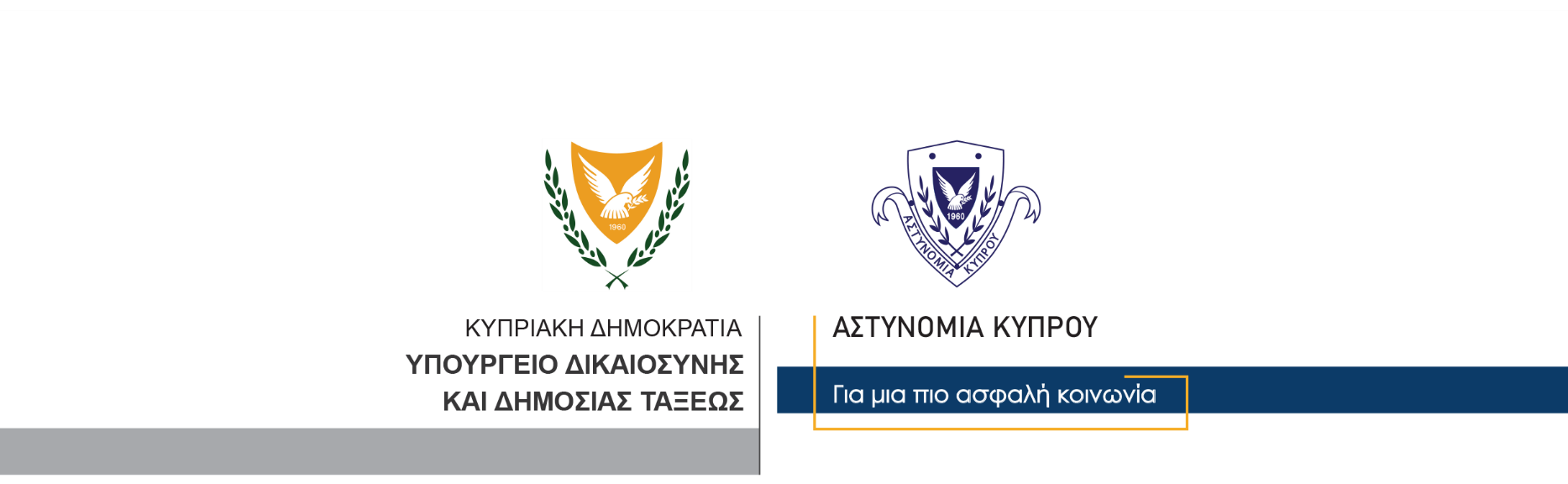 07 Ιανουαρίου, 2022  Δελτίο Τύπου 3Άμεση καταχώρηση υπόθεσης για οδήγηση οχήματος με υπερβολική ταχύτητα	Αναφορικά με χθεσινή υπόθεση οδήγησης με ταχύτητα 179 χιλιόμετρα ανά ώρα αντί 100, που είναι το ανώτατο όριο ταχύτητας στον αυτοκινητόδρομο, καταχωρήθηκε σήμερα και εκδικάστηκε άμεσα υπόθεση εναντίον του 47χρονου οδηγού, ενώπιον του Επαρχιακού Δικαστηρίου Λευκωσίας. 	Στον 47χρονο επιβλήθηκε χρηματικό πρόστιμο ύψους 800 ευρώ, επτά βαθμοί ποινής και στέρηση της άδειας οδήγησης για 40 ημέρες από αύριο.  									       Κλάδος ΕπικοινωνίαςΥποδιεύθυνση Επικοινωνίας Δημοσίων Σχέσεων & Κοινωνικής Ευθύνης